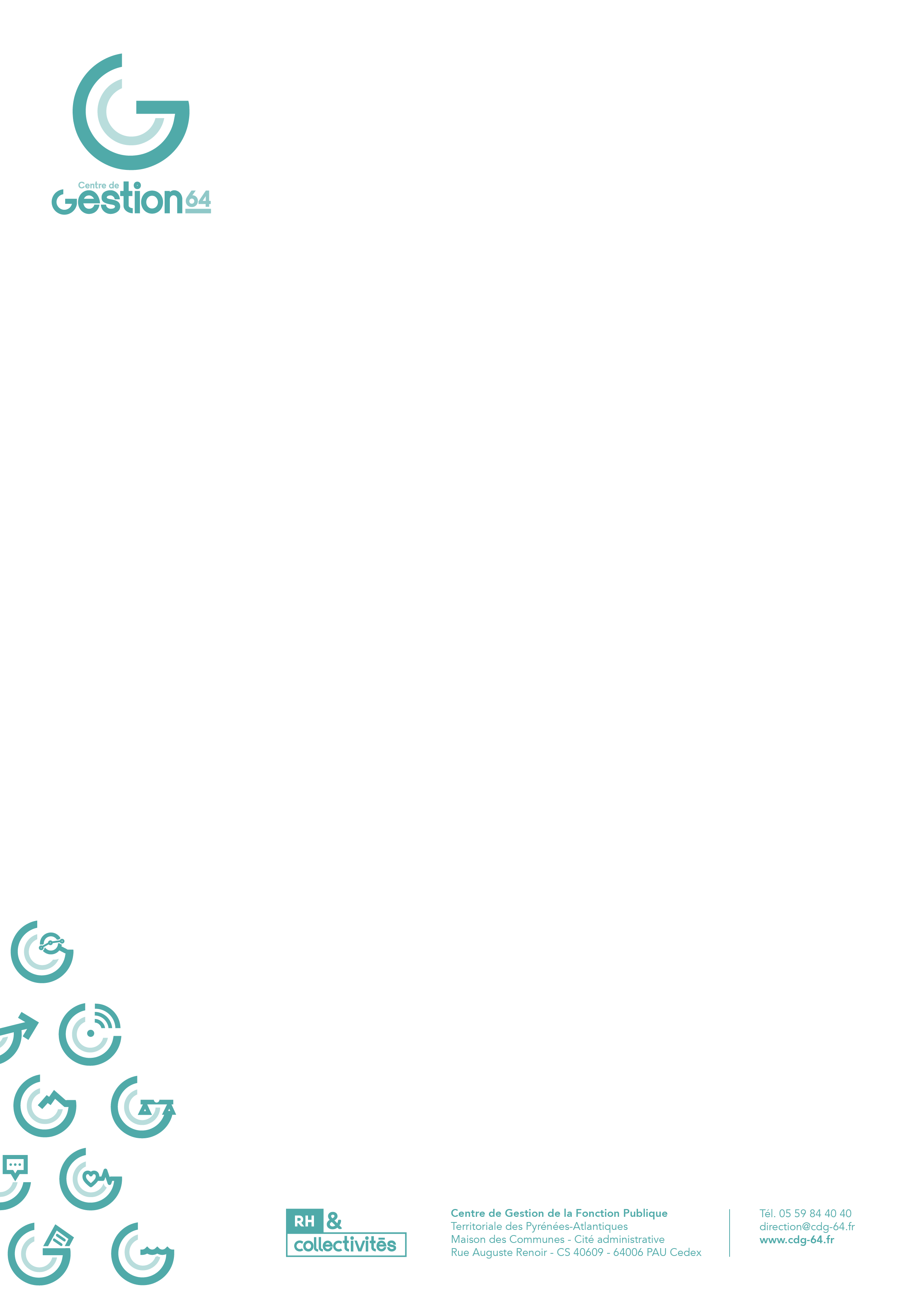 - - - - - - - - - - - - - - - - - - - - - - - - - - - - - - - - - - - - - - - - - - - - - - - - - - - - - - - - - - IDENTIFICATION DE LA COLLECTIVITÉNom de la collectivité :..………………………………………………………………………………………………..….…………………………Personne chargée du suivi du dossier : ………………………………………………………………………………………..…… Téléphone : ……………………………………………… E-mail : …………………………………………@........................................- - - - - - - - - - - - - - - - - - - - - - - - - - - - - - - - - - - - - - - - - - - - - - - - - - - - - - - - - - IDENTIFICATION DE L’AGENT CONCERNÉNom : ………………………………………………………………………… Prénom : .………………....………………….…………..………… Emploi : ……………………………………………………………….……………………………….…….………………………..…………………… Téléphone* : ……………………………………………… E-mail* : …………………………………………@................................... *Sous réserve de l’accord de l’agent, ces informations seront transmises aux représentants du personnel afin qu’ils puissent le contacter, le cas échéant- - - - - - - - - - - - - - - - - - - - - - - - - - - - - - - - - - - - - - - - - - - - - - - - - - - - - - - - - - PIÈCES À TRANSMETTRE AU CENTRE DE GESTION Imprimé de saisine dûment complété  Copie du/des contrat(s) de l’agent (si non transmis au Centre de gestion) Rapport détaillé de l'autorité territoriale sur les raisons du licenciement Copie de la convocation à l’entretien préalable au licenciement Copie du procès-verbal de la consultation du dossier individuel (le cas échéant) Copie du procès-verbal de l’entretien préalable - - - - - - - - - - - - - - - - - - - - - - - - - - - - - - - - - - - - - - - - - - - - - - - - - - - - - - - - - - 	Fait à…………………………………..……, le …………………………………..	                                        		     L'autorité territoriale, (signature et cachet) 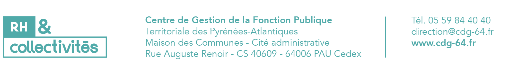 DOSSIER À TRANSMETTRE AU PÔLE GESTION STATUTAIRE DU CENTRE DE GESTION PAR VOIE ÉLECTRONIQUE : Statut@cdg-64.fr